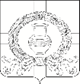 СОВЕТ НАРОДНЫХ ДЕПУТАТОВКАРАЧУНСКОГО СЕЛЬСКОГО ПОСЕЛЕНИЯРАМОНСКОГО МУНИЦИПАЛЬНОГО РАЙОНАВОРОНЕЖСКОЙ ОБЛАСТИР Е Ш Е Н И Еот 06.04.2018 № 124с. КарачунОб утверждении Порядка участия и получения муниципальными служащими Карачунского сельского поселения Рамонского муниципального района Воронежской области разрешения представителя нанимателя (работодателя) на участие на безвозмездной основе в управлении некоммерческими организациями в качестве единоличного исполнительного органа или вхождения в состав их коллегиальных органов управленияВ соответствии с пунктом 3 части 1 статьи 14 Федерального закона от 02.03.2007 № 25-ФЗ «О муниципальной службе в Российской Федерации» и в целях приведения в соответствие действующему законодательству нормативного правового акта, Совет народных депутатов Карачунского сельского поселения Рамонского муниципального района Воронежской области р е ш и л:1. Утвердить Порядок участия и получения муниципальными служащими Карачунского сельского поселения Рамонского муниципального района Воронежской области разрешения представителя нанимателя (работодателя) на участие на безвозмездной основе в управлении некоммерческими организациями в качестве единоличного исполнительного органа или вхождения в состав их коллегиальных органов управления согласно приложению.2. Настоящее решение обнародовать в соответствии с Уставом Карачунского сельского поселения Рамонского муниципального района Воронежской области.3. Контроль исполнения настоящего решения оставляю за собой.УТВЕРЖДЕНрешением Совета народных депутатовКарачунского сельского поселенияРамонского муниципального районаВоронежской областиот 06.04.2018 № 124Порядокучастия и получения муниципальными служащими Карачунского сельского поселения Рамонского муниципального района Воронежской области разрешения представителя нанимателя (работодателя) на участие на безвозмездной основе в управлении некоммерческими организациями в качестве единоличного исполнительного органа или вхождения в состав их коллегиальных органов управления1. Настоящий Порядок участия и получения муниципальными служащими Карачунского сельского поселения Рамонского муниципального района Воронежской области разрешения представителя нанимателя (работодателя) на участие на безвозмездной основе в управлении некоммерческими организациями в качестве единоличного исполнительного органа или вхождения в состав их коллегиальных органов управления (далее - Порядок) разработан в целях реализации положений пункта 3 части 1 статьи 14 Федерального закона от 02.03.2007 №25-ФЗ «О муниципальной службе в Российской Федерации» и устанавливает процедуру получения муниципальными служащими Карачунского сельского поселения Рамонского муниципального района Воронежской области (далее - муниципальные служащие) разрешения на участие на безвозмездной основе в управлении жилищным, жилищно-строительным, гаражным кооперативами, садоводческим, огородническим, дачным потребительскими кооперативами, товариществом собственников недвижимости, иной общественной организацией (далее - некоммерческие организации) в качестве единоличного исполнительного органа или вхождения в состав их коллегиальных органов управления.2. Настоящий Порядок не распространяется на участие муниципальных служащих в управлении политической партией; на участие муниципальных служащих в управлении организацией, которое осуществляется в случаях, предусмотренных федеральными законами, и в случаях, если участие в управлении организацией осуществляется в соответствии с законодательством Российской Федерации от имени органа местного самоуправления Карачунского сельского поселения Рамонского муниципального района Воронежской области.3. Муниципальные служащие вправе участвовать на безвозмездной основе в управлении общественной организацией, жилищным, жилищно-строительным, гаражным кооперативами, садоводческим, огородническим, дачным потребительским кооперативами, товариществом собственников недвижимости в качестве единоличного исполнительного органа или вхождения в состав их коллегиальных органов управления.4. Муниципальный служащий до наделения его полномочиями единоличного исполнительного органа или до вхождения в состав коллегиального органа управления соответствующей некоммерческой организацией обязан обратиться к представителю нанимателя (работодателю) с заявлением о разрешении ему участвовать на безвозмездной основе в управлении некоммерческой организацией (далее - разрешение на участие в управлении некоммерческой организацией).5. Разрешение на участие в управлении некоммерческой организацией не может быть дано муниципальному служащему в случае, если его участие в управлении соответствующей некоммерческой организацией в качестве единоличного исполнительного органа или вхождения в состав коллегиальных органов управления некоммерческой организации повлечет за собой конфликт интересов или возможность его возникновения.6. Заявление, предусмотренное пунктом 4 настоящего Порядка, оформляется муниципальным служащим в письменном виде по форме согласно приложению к настоящему Порядку и должно содержать следующие сведения:1) фамилию, имя, отчество муниципального служащего, указание на замещаемую им должность, контактный телефон;2) наименование, юридический и фактический адрес, ИНН, сфера деятельности некоммерческой организации, в управлении которой планирует участвовать муниципальный служащий;3) характер участия муниципального служащего в управлении некоммерческой организацией (единолично или в составе исполнительного органа);4) иные сведения, которые муниципальный служащий считает необходимым сообщить;5) дату представления заявления;6) подпись муниципального служащего.7. В течение трех рабочих дней со дня получения заявления, предусмотренного пунктом 4 настоящего Порядка, представитель нанимателя (работодатель) направляет заявление в комиссию по соблюдению требований к служебному поведению муниципальных служащих и урегулированию конфликта интересов (далее – комиссия по урегулированию конфликта интересов) соответствующего органа местного самоуправления Рамонского муниципального района Воронежской области для организации рассмотрения и установления наличия или отсутствия обстоятельств, предусмотренных пунктом 5 настоящего Порядка.8. Комиссия по урегулированию конфликта интересов рассматривает заявление и направляет копию протокола (выписку из протокола) заседания комиссии представителю нанимателя (работодателю) муниципального служащего в течение трех рабочих дней со дня заседания.9. В течение пяти рабочих дней со дня получения копии протокола (выписки из протокола) заседания комиссии по урегулированию конфликта интересов представитель нанимателя (работодатель) муниципального служащего с учетом решения комиссии по урегулированию конфликта интересов принимает одно из следующих решений:1) разрешить муниципальному служащему участие на безвозмездной основе в управлении некоммерческой организацией в качестве единоличного исполнительного органа или вхождения в состав ее коллегиального органа управления;2) отказать муниципальному служащему в разрешении на участие на безвозмездной основе в управлении некоммерческой организацией в связи с выявлением обстоятельств, предусмотренных пунктом 5 настоящего Порядка.10. Разрешение на участие в управлении некоммерческой организацией оформляется соответствующей резолюцией представителя нанимателя (работодателя) на заявлении, предусмотренном пунктом 4 настоящего Порядка.Решение об отказе в разрешении на участие в управлении некоммерческой организацией оформляется в письменном виде и должно содержать основания его принятия, мотивы отказа с указанием правовых актов, иных документов и информации, послуживших основанием для отказа.11. Заявление муниципального служащего, письменный отказ представителя нанимателя (работодателя) подшиваются в личное дело муниципального служащего.Приложениек Порядку участия и получения муниципальным служащим Карачунского сельского поселения Рамонского муниципального района Воронежской области разрешения представителя нанимателя (работодателя) на участие на безвозмездной основе в управлении некоммерческими организациями в качестве единоличного исполнительного органа или вхождения в состав их коллегиальных органов управления_______________________________________наименование должности,_______________________________________ФИО представителя нанимателя (работодателя)__________________________________________________________________________________________фамилия, имя, отчество муниципального служащего,замещаемая им должность, контактный телефонЗАЯВЛЕНИЕо разрешении на участие на безвозмездной основев управлении некоммерческой организациейВ соответствии с пунктом 3 части 1 статьи 14 Федерального закона от 02.03.2007 № 25-ФЗ «О муниципальной службе в Российской Федерации» прошу Вас разрешить мне участвовать в управлении некоммерческой организацией: ______________________________________________________ (полное наименование некоммерческой организации, ее юридический и фактический адрес, ИНН, сфера деятельности некоммерческой организации) в качестве________________________________________________________ (указывается, в каком качестве предполагается участие в управлении: в качестве единоличного	 исполнительного органа или в качестве вхождения в состав соответствующего коллегиального органа управления, с указанием наименования соответствующей должности, согласно учредительным документам некоммерческой организации) Мое участие в управлении указанной организацией носит безвозмездный характер, не предполагает предоставление мне каких-либо льгот и (или) иных преференций. Предполагаемая деятельность не предусматривает возникновение у меня ситуации конфликта интересов или возможность ее возникновения.К заявлению прилагаю следующие документы: ________________________________________________________________________________________________"__" _________20__г. ____________ ___________________________________ (подпись) (расшифровка подписи)(ФИО, подпись лица, принявшего заявление)Глава сельского поселенияВ.А. Щербаков